Academic Year (1438-1439H)Curriculum vitae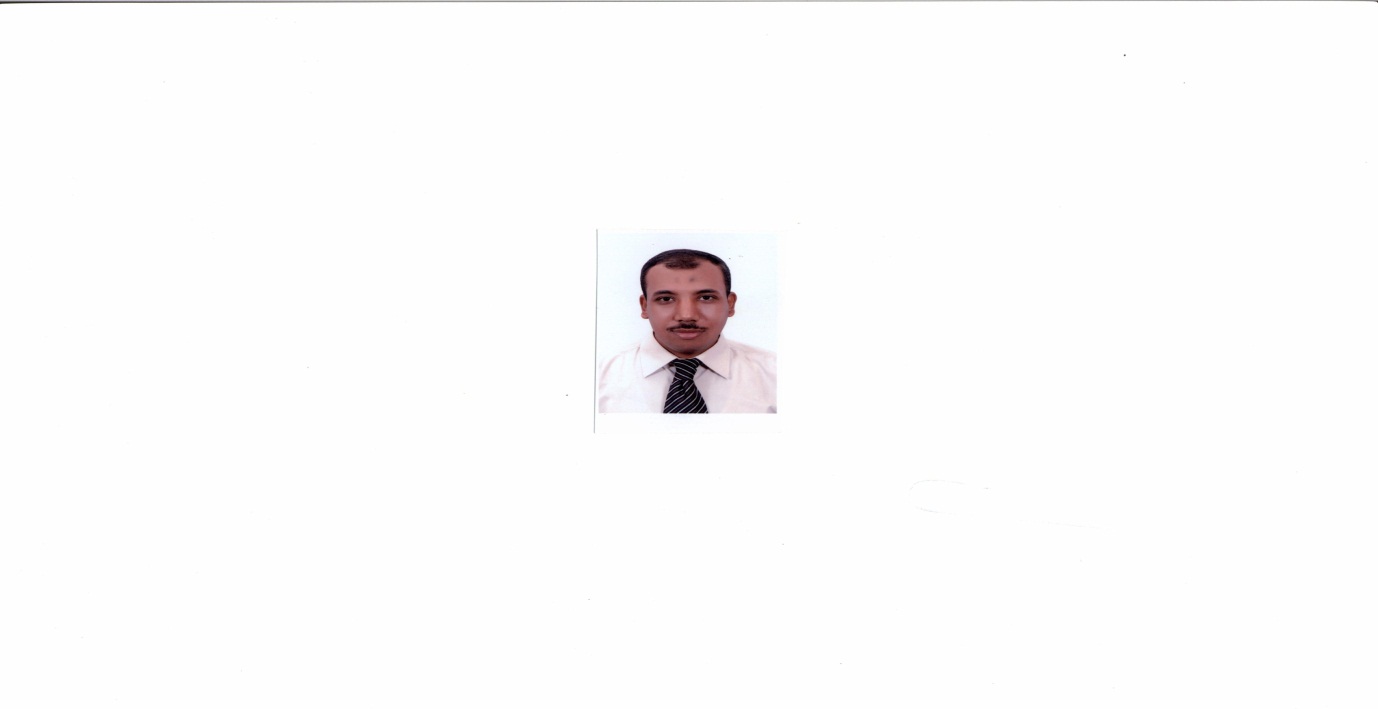 General InformationGeneral InformationGeneral InformationFull Name Osama Osman Badawy AhmedAddressNajran – Orisa Mobile Phone Number0538692752E-mail(s)Cardiology11194@gmail.com NationalityEgyptian Date of birth21- 6- 1975Marital StatusMarried Mother tongueArabicOther LanguagesEnglish Current position : Assistant professor of cardiology – Medicine department – college of Medicine – Najran UniversityCurrent position : Assistant professor of cardiology – Medicine department – college of Medicine – Najran UniversityCurrent position : Assistant professor of cardiology – Medicine department – college of Medicine – Najran UniversityQualifications:         MD cardiology – 2010 – Al azhar University  - Egypt                                  MSc cardiology – 2005 – Al azhar University  - Egypt                                  MBBCh Medicine and Surgery – 2000 - Al azhar University  - EgyptQualifications:         MD cardiology – 2010 – Al azhar University  - Egypt                                  MSc cardiology – 2005 – Al azhar University  - Egypt                                  MBBCh Medicine and Surgery – 2000 - Al azhar University  - EgyptQualifications:         MD cardiology – 2010 – Al azhar University  - Egypt                                  MSc cardiology – 2005 – Al azhar University  - Egypt                                  MBBCh Medicine and Surgery – 2000 - Al azhar University  - EgyptWork experience:Work experience:Work experience:Education and training:Education and training:Education and training:Continuous Education Courses:Continuous Education Courses:Continuous Education Courses:- BLS course- PBL course - courses related to quality assurance in the medical education field - BLS course- PBL course - courses related to quality assurance in the medical education field - BLS course- PBL course - courses related to quality assurance in the medical education field Personal skills, hobbies and competences:Personal skills, hobbies and competences:Personal skills, hobbies and competences: Computer skills Reading-- Computer skills Reading-- Computer skills Reading--